Spring 2019 dates:  02/03/19 FREE taster day 09/03/19 : 16/03/19 : 23/03/19 : 30/03/19 :  06/04/19Running times: 15:00 – 17:00For routine communications we will use e-mail unless you specify otherwise. To pay by BACS please tick the box and use the student’s surname as the reference: Sort code:	05-09-42Account:	57742319I / we enclose payment of £75.00 by cheque made payable to ‘Dragon Music’. Contact name and number: ______________________________________________________(no need if details same as above) Dragon Music Suite 116, 79 Friar Street, Worcester, WR1 2NT.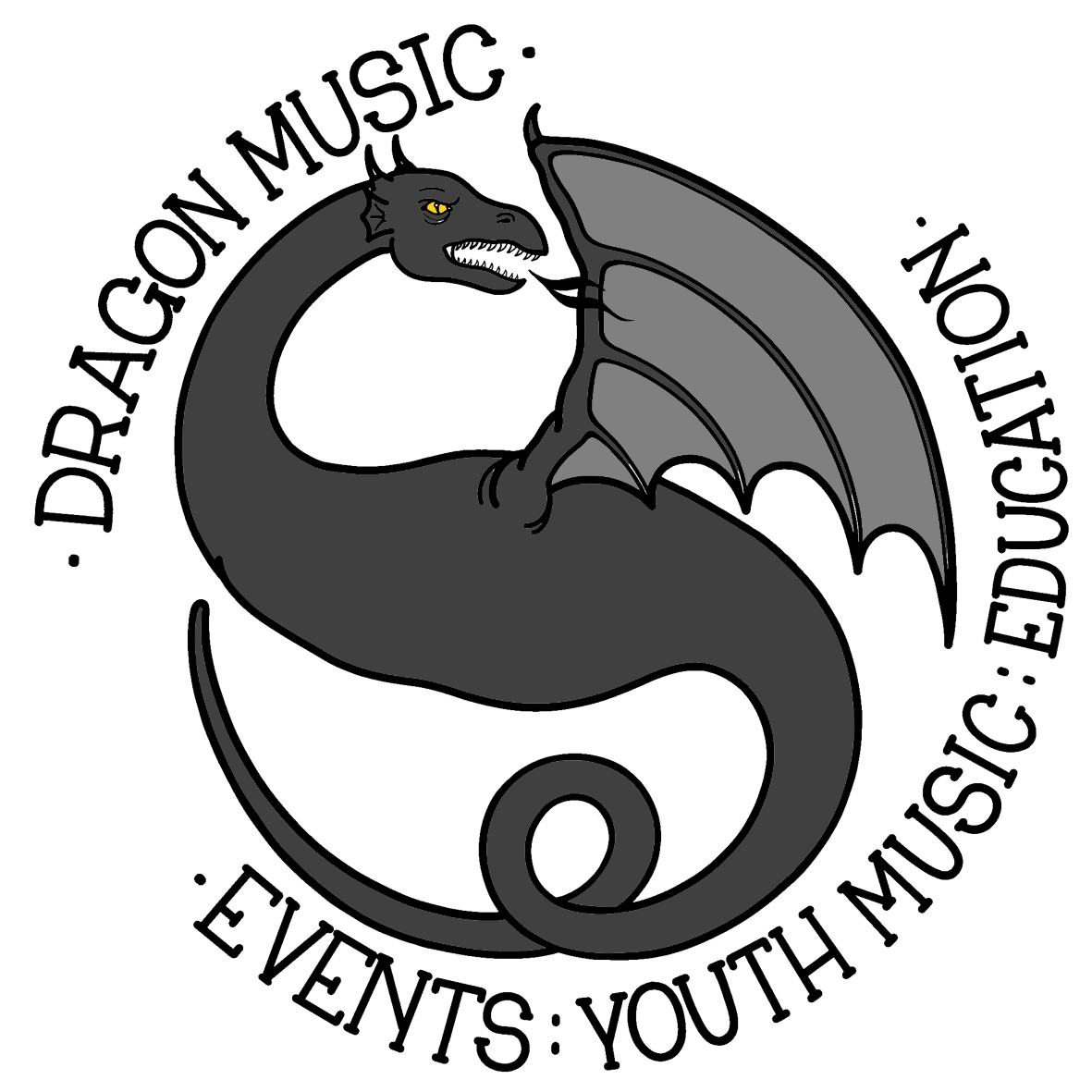 Colwall Rock SchoolEnrolment FormTrial term of 5 weeks costing £75.Subsequent terms will be 10 weeks at a cost of £150.Name and age of Student/s:Instrument:(eg guitar/vocals etc)Address:Postcode:E-mail:Phone no:Name of parent / guardian: